ИНСТРУКЦИЯпо охране труда при проведении внеклассных мероприятийИОТ-014-20231. Общие требования охраны труда1.1. Настоящая инструкция по охране труда при проведении внеклассных мероприятий в школе разработана в соответствии с Приказом Минтруда России от 29 октября 2021 года N 772н «Об утверждении основных требований к порядку разработки и содержанию правил и инструкций по охране труда», разделом Х Трудового кодекса Российской Федерации; с учетом Постановления Правительства РФ от 16.09.2020г № 1479 «Об утверждении правил противопожарного режима в РФ», СП 243648-20 «Санитарно-эпидемиологические требования к организациям воспитания и обучения, отдыха и оздоровления детей и молодежи» и СанПиН 1.2.3685-21 «Гигиенические нормативы и требования к обеспечению безопасности и (шли) безвредности для человека факторов среды обитания» и иных нормативных правовых актов по охране труда.1.2. Данная инструкция устанавливает требования охраны труда перед началом, при проведении и по окончании внеклассных мероприятий, проводимых классными руководителями и учителями-предметниками школы, требования охраны труда в аварийных ситуациях, определяет безопасные методы проведения внеклассных мероприятий с участием обучающихся общеобразовательной организации.1.3. К проведению внеклассных мероприятий допускаются педагогические работники, прошедшие: предварительный (периодический) медицинский осмотр: профессиональную гигиеническую подготовку и аттестацию, вакцинацию и имеющие личную медицинскую книжку с допуском к работе; вводный (повторный) инструктаж, а также обучение по охране труда, приемам оказания первой помощи пострадавшим, правилам пожарной безопасности и электробезопасности, с I квалификационной группой допуска по электробезопасности. 1.4. К участию во внеклассном мероприятии допускаются учащиеся класса или с нескольких классов, прошедшие инструктаж по правилам безопасного поведения при проведении внеклассных мероприятий. В качестве участников или гостей на внеклассном мероприятии могут быть администрация, родители (законные представителя) обучающихся, педагогические работники и приглашенные лица.1.5. Перечень профессиональных рисков и опасностей при проведении внеклассных мероприятий:нарушение остроты зрения при недостаточной освещенности помещения;эмоциональные перегрузки; поражение электрическим током при использовании неисправных электрических розеток, выключателей, звуковой техники, ЭСО и иных электроприборов, шнуров питания с поврежденной изоляцией; перенапряжение голосового анализатора; высокая плотность эпидемиологических контактов .1.6. В целях выполнения требований охраны труда при проведении внеклассных мероприятий педагогические работники обязаны:соблюдать требования охраны труда, пожарной и электробезопасности; соблюдать инструкцию по охране жизни и здоровья обучающихся; обеспечивать режим соблюдения норм и правил по охране труда и пожарной безопасности во время проведения внеклассных мероприятий;соблюдать правила личной гигиены; иметь четкое представление об опасных факторах, связанных с проведением внеклассных мероприятий, знать основные способы зашиты от их воздействия; заботиться о безопасности и здоровье обучающихся и личном; знать приемы оказания первой помощи пострадавшим и уметь оперативно оказывать первую помощь; знать порядок действий при возникновении пожара или иной чрезвычайной ситуации и эвакуации, сигналы оповещения о пожаре; уметь пользоваться первичными средствами пожаротушения;знать месторасположение аптечки первой помощи; соблюдать инструкцию по пожарной безопасности в учебном кабинете;соблюдать Устав и Правила внутреннего трудового распорядка;соблюдать установленные режимы труда и отдыха.Лицо, ответственное за проведение внеклассного мероприятия, несет ответственность за жизнь и здоровье обучающихся во время проведения данного мероприятия.Для обеспечения пожарной безопасности в помещении проведения внеклассного мероприятия, близком к выходу, должны быть размещены первичные средства пожаротушения (огнетушители), иметься аптечка первой помощи .В случае травмирования при проведении внеклассных мероприятий уведомить непосредственного руководителя. При неисправности мебели, оборудования, ЭСО и иной оргтехники, звуковой аппаратуры сообщить заместителю директора по административно-хозяйственной части и не использовать до устранения всех недостатков.В целях соблюдения правил личной гигиены и эпидемиологических норм при проведении внеклассных мероприятий необходимо:не находиться на внеклассном мероприятии в помещении в верхней одежде;  осуществлять проветривание помещения проведения мероприятия;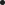 соблюдать требования СП 2.4.3648-20, СанПиН 1.2.36S5-21, СП 3.1 2.4.3598-20.Запрещается проводить или участвовать во внеклассных мероприятиях, находясь в состоянии алкогольного опьянения либо в состоянии, вызванном потреблением наркотических средств, психотропных, токсических или других одурманивающих веществ, а также распивать спиртные напитки, употреблять наркотические средства, психотропные, токсические или другие одурманивающие вещества.Педагогический работник, допустивший нарушение или невыполнение требований настоящей инструкции, рассматривается, как нарушитель производственной дисциплины и может быть привлечён к дисциплинарной ответственности и прохождению внеочередной проверки знаний требований охраны труда, а в зависимости от последствий - и к уголовной; если нарушение повлекло материальный ущерб - к материальной ответственности в установленном порядке.2. Требования охраны труда перед началом внеклассного мероприятия2.1. Визуально оценить состояние выключателей, включить полностью освещение в классном (учебном) кабинете и убедиться в исправности электрооборудования:осветительные приборы должны быть исправны, надежно подвешены к потолку, иметь целостную светорассеивающую конструкцию; уровень искусственной освещенности должен составлять не менее 300 люкс; коммутационные коробки должны быть закрыты крышками, корпуса выключателей и розеток не должны иметь трещин и сколов, а также оголенных контактов.Проверить окна на наличие трещин и иное нарушение целостности стекол. Окна помещения, где проводится внеклассное мероприятие, не должны иметь решеток.Все проходы и выходы в помещении должны быть свободны.Удостовериться в наличии первичных средств пожаротушения (огнетушители), срока их пригодности и доступности, в наличии аптечки первой помощи и укомплектованности ее медикаментами.Убедиться в правильной расстановке мебели. Запрещается уменьшать ширину проходов между рядами и устанавливать в проходах дополнительные стулья.Убедиться в безопасности мебели:проверить на предмет ее устойчивости и исправности;оценить покрытие столов и стульев, которое не должно иметь дефектов и повреждений.2.7. Убедиться в безопасности мультимедийного проектора, ЭСО, оргтехники и иных используемых электроприборов:проверить плотность подведения кабелей питания к электроприборам, не допускать переплетения кабелей питания;убедиться в отсутствии посторонних предметов на электроприборах; проверить электроприборы на исправность в работе.Провести осмотр санитарного состояния помещения, в котором планируется проведение внеклассного мероприятия с участием детей.В отсутствии обучающихся, произвести сквозное проветривание помещения, открыв окна с ограничителями и двери. Температура воздуха в кабинете должна соответствовать требуемым санитарным нормам 18-240С, в теплый период года не более 280С.Провести инструктаж с обучающимися о правилах безопасного поведения и правилах пожарной безопасности при проведении внеклассных мероприятий, о порядке действий в случае возникновения пожара.Приступать к проведению внеклассного мероприятия разрешается при соответствии помещения гигиеническим нормативам, требованиям противопожарного режима, после выполнения подготовительных мероприятий и устранения всех недостатков и неисправностей.3. Требования охраны труда во время внеклассного мероприятия3.1. Соблюдать порядок в помещении, не загромождать выходы и проходы, подходы к первичным средствам пожаротушения .3.2. Мультимедийный проектор, компьютер, ноутбук и иные ЭСО использовать на внеклассном мероприятии в соответствии с инструкцией по эксплуатации и (или) техническим паспортом.3.3. При использовании мультимедийного проектора с демонстрацией обучающих фильмов или иной информации, выполнять мероприятия, предотвращающие неравномерность освещения и появление бликов на экране.3.4. При проведении внеклассного мероприятия категорически запрещается применять открытый огонь и пиротехнические средства, устраивать световые эффекты с использованием химических и других веществ, которые могут способствовать возникновению возгорании.3.5. Расстояние от ближайшего места просмотра до экрана телевизионной аппаратуры должно быть не менее 2 метров.3.6. Не использовать в помещении переносные отопительные приборы с инфракрасным излучением, а также не сертифицированные удлинители.3.7. Не разрешается ставить столы в помещении, где проводится внеклассное мероприятие, один на другой. При необходимости столы и стулья могут быть вынесены в рекреацию, при этом они не должны загромождать выходы, проходы и пути эвакуации.3.8. Лицам, ответственным за проведение внеклассного мероприятия, необходимо;неотлучно находиться на внеклассном мероприятии; быть внимательным, не отвлекаться посторонними делами.обеспечить соблюдение обучающимися требований пожарной безопасности во время проведения внеклассного мероприятия; поддерживать дисциплину и порядок во время проведения внеклассного мероприятия;не разрешать обучающимся самовольно уходить с места проведения внеклассного мероприятия без разрешения классного руководителя (педагога-предметника); запрещать обучающимся зажигать бенгальские огни, пользоваться хлопушками; не допускать включения в розетки и выключения учащимися электроприборов.3.9. При проведении внеклассных мероприятий запрещается:находиться в дверном проеме выхода из помещения; блокировать двери выхода; применять иллюминацию, новогодние гирлянды, не имеющие соответствующего сертификата соответствии;применять дуговые прожекторы и свечи;использовать самодельные цветомузыкальные установки, электромузыкальную аппаратуру;превышать нормативное количество одновременно находящихся людей в учебном кабинете (помещении); закрывать входные двери на ключ.3.10. При использовании на внеклассном мероприятии ЭСО, мультимедийного проектора, оргтехники и иных электроприборов запрещается:смотреть прямо на луч света исходящий из проектора, прежде чем повернуться к аудитории лицом, необходимо отступить от экрана в сторону; прикасаться к работающему или только что выключенному мультимедийному проектору, необходимо дать ему остыть;включать в электросеть и отключать от нее аппаратуру мокрыми руками;нарушать последовательность включения и выключения; размещать на электроприборах предметы (бумагу, ткань, вещи и т.п.); перемещать включенные в электросеть электроприборы;разбирать включенные в электросеть электроприборы; сгибать и защемлять шнуры питания;прикасаться к шнурам питания с поврежденной изоляцией; оставлять без присмотра включенные в электрическую сеть электроприборы.3.11. Необходимо выключать или переводить в режим ожидания ЭСО, когда их использование приостановлено или завершено.3.12. Соблюдать при проведении внеклассных мероприятий настоящую инструкцию по охране труда, иные инструкции по охране труда при использовании звукового, компьютерного и мультимедийного оборудования, заявленное время проведения внеклассного мероприятия.3.13. Строго запрещать обучающимся сидеть или вставать на подоконник для предупреждения выпадений из окна, а также ранения стеклом.4. Требование охраны труда в аварийных ситуациях4.1. Перечень основных возможных аварий и аварийных ситуации при проведении внеклассных мероприятий, причины их вызывающие:неисправность иллюминации, новогодних гирлянд, мультимедийного проектора, звуковой аппаратуры, ЭСО и иных электроприборов, шнуров питания; пожар, возгорание, задымление вследствие неисправности мультимедийного проектора, звуковой аппаратуры, ЭСО и иных электроприборов, шнуров питания;поражение электрическим током вследствие неисправности электроприборов, ЭСО и иной оргтехники, шнуров питания, отсутствия зануления;прорыв системы отопления, водоснабжения, канализации из-за износа труб;террористический акт или угроза его совершения.4.2. Не допускается приступать к проведению внеклассного мероприятия при плохом самочувствии или внезапной болезни.4.3. При выявлении нарушения целостности изоляции шнуров питания, неисправности мультимедийного проектора, звуковой аппаратуры, ЭСО и иных электроприборов, ощущении запаха тлеющей изоляции электропроводки, необходимо немедленно отключить электропитание данного электроприбора и изъять его с места использования.4.4. При обнаружении неисправности в иллюминации или новогодних гирляндах (нагрев, повреждение изоляции, искрение и др.) иллюминации или гирлянды обесточить.4.5. При получении обучающимся или иным участником внеклассного мероприятия травмы следует оперативно оказать ему первую помощь, воспользовавшись аптечкой первой помощи, вызвать медицинского работника или транспортировать пострадавшего в медицинский кабинет, при необходимости вызвать скорую медицинскую помощь по телефону 03 (103), сообщить директору школы, родителям (законным представителям).4.6. При появлении задымления или возгорания в помещении на внеклассном мероприятии необходимо немедленно вывести обучающихся из помещения — опасной зоны, вызвать пожарную охрану по телефону 01 (101 - с мобильного), вручную задействовать АПС и сообщить директору школы. При условии отсутствия угрозы жизни и здоровью людей принять меры к ликвидации пожара в начальной стадии с помощью первичных средств пожаротушения. При пользовании углекислотным огнетушителем во избежание обморожения не браться рукой за раструб огнетушителя.4.7. При аварии (прорыве) в системе отопления, водоснабжения необходимо вывести участников внеклассного мероприятия из учебного кабинета, сообщить о происшедшем заместителю директора по АХЧ.4.8. В случае угрозы или возникновения очага опасного воздействия техногенного характера, угрозы или приведения в исполнение террористического акта следует руководствоваться Планом эвакуации, инструкцией о порядке действий в случае угрозы и возникновении ЧС террористического характера.5. Требование охраны труда по окончании внеклассного мероприятия5.1. Внеклассное мероприятие заканчивается в строго оговоренное с администрацией время.5.2. Выключить используемую звуковую аппаратуру, ЭСО, мультимедийный проектор и иные электроприборы, электрические гирлянды и иллюминацию. Отключить их от электросети. 5.3. После выхода детей провести осмотр санитарного состояния помещения.5.4. Расположить аппаратуру и электроприборы в места хранения.Тщательно проветрить помещение, открыв окна с ограничителями и двери.Убедиться в противопожарном состоянии помещения, что противопожарные правила соблюдены, огнетушители находятся в установленных местах.Закрыть окна, перекрыть воду и выключить свет.Сообщить непосредственному руководителю о недостатках, влияющих на безопасность труда, пожарную безопасность, обнаруженных во время проведения внеклассного мероприятия.При отсутствии недостатков закрыть помещение на ключ.6. Заключительные положения инструкции по охране труда при проведении внеклассных мероприятий6.1. Проверка и пересмотр настоящей инструкции по охране труда проводится не реже одного раза в 5 лет.6.2. Инструкция по охране труда при проведении внеклассных мероприятий должна быть досрочно пересмотрена в следующих случаях:• при пересмотре межотраслевых и отраслевых правил и типовых инструкций по охране труда при проведении внеклассных мероприятий;• при изменении инструкций по охране труда при проведении внеклассных мероприятий; • по результатам анализа материалов расследования аварий, несчастных случаев и профессиональных заболеваний;• по требованию уполномоченных представителей органов по труду субъектов РоссийскойФедерации или органов федеральной инспекции труда.6.3. Если в течение 5 лет со дня утверждения (введения в действие) данной инструкции по охране труда при проведении внеклассных мероприятий условия труда не изменяются, то действие инструкции продлевается на следующие 5 лет.6.4. Ответственность за своевременное внесение необходимых изменений и дополнений, а также пересмотр настоящей инструкции по охране труда возлагается на ответственного по охране труда в общеобразовательном учреждении.Инструкцию разработал: ______________ /_______________________/С инструкцией ознакомлен (а)«___»_____20___г. ______________ /_______________________/